ANSYNTH SERVICE B.V.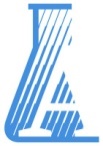 _____________________________Analysis and Quality ServicesANALYSIS SERVICEORDERFORM for Tryptophan metabolites, biogenic amines, coupled amino acids and other compoundsContact information:Company / Institute	:	Department	:	Name	:	Address	:	Zip code	:	City	:	Country	:	Telephone	:	Fax	:	E-mail	:	Billing information (if different from contact information):Company / Institute	: Department	:	Name	:	Address	:	Zip code	:	City	:	Country	:	Telephone	:	Fax	:	E-mail	:	VAT / TVA / BTW number	:	Sample / analysis information:Your order number	:	Number of samples	:	Sample type	:	 Solid	 LiquidDo the samples contain pathogenic agents?	 Yes a	 NoDo the samples contain radioactive compounds?	 Yes a	    Noa	Before sending in samples please contact us first.Ansynth Service B.V.					Bank name:	ABN-AMROKorte Huifakkerstraat 6					IBAN:	NL13ABNA0505990156NL-4815 PS  Breda					SWIFT code:	ABNANL2AThe Netherlands					VAT no:	NL 8002-72-912-B01telephone	+31 76 231 1100					FEI no:	3004827681e-mail	jvangool@ansynth.com					DUNS no:	415414655Internet:	http://www.ansynth.com					Chamber of Commerce no:	 27232211ANSYNTH SERVICE B.V._____________________________Analysis and Quality ServicesANALYSIS SERVICEORDERFORM for Tryptophan metabolites, biogenic amines, coupled amino acids and other compounds (continued)Sample preparation / analysis of tryptophan metabolites, biogenic amines, coupled amino acids and other compounds:b	For each sample please tick off all items required.c	In case of hydrolysis please supply an approximate protein content (eg 10 - 15 % m/m) to shorten turn around times.d	Please specify compounds  : Ansynth Service B.V.					Bank name:	ABN-AMROKorte Huifakkerstraat 6					IBAN:	NL13ABNA0505990156NL-4815 PS  Breda					SWIFT code:	ABNANL2AThe Netherlands					VAT no:	NL 8002-72-912-B01telephone	+31 76 231 1100					FEI no:	3004827681e-mail	jvangool@ansynth.com					DUNS no:	415414655Internet:	http://www.ansynth.com					Chamber of Commerce no:	 27232211ANSYNTH SERVICE B.V._____________________________Analysis and Quality ServicesANALYSIS SERVICEORDERFORM for Tryptophan metabolites, biogenic amines, coupled amino acids and other compounds (continued)Results type	:	 Quantification (absolute values)	 Composition (relative values)In case of quantification results please specify the units required (eg mg/kg)	:	In case of composition results please specify the units required (eg M/100M),or if you wish to have the relative composition calculated with regard to aspecific residue, please specify the residue and the number of its occurrencein the sequence	:	Additional information	:	Date and signature	:	 Ansynth Service B.V.					Bank name:	ABN-AMROKorte Huifakkerstraat 6					IBAN:	NL13ABNA0505990156NL-4815 PS  Breda					SWIFT code:	ABNANL2AThe Netherlands					VAT no:	NL 8002-72-912-B01telephone	+31 76 231 1100					FEI no:	3004827681e-mail	jvangool@ansynth.com					DUNS no:	415414655Internet:	http://www.ansynth.com					Chamber of Commerce no:	 27232211Sample ID / sample numberProteincontent[%] cRequested sample preparation / analysis according to current item list bRequested sample preparation / analysis according to current item list bRequested sample preparation / analysis according to current item list bRequested sample preparation / analysis according to current item list bRequested sample preparation / analysis according to current item list bRequested sample preparation / analysis according to current item list bRequested sample preparation / analysis according to current item list bRequested sample preparation / analysis according to current item list bRequested sample preparation / analysis according to current item list bRequested sample preparation / analysis according to current item list bRequested sample preparation / analysis according to current item list bRequested sample preparation / analysis according to current item list bSample ID / sample numberProteincontent[%] cAnalysis of free Tryptophan and upto11 free Trp-metabolites (indoles)General urine tests (Combur9-test +creatinine)Extraction + concentrationAnalysis of upto 14 biogenic aminesand related compounds  Analysis of Lysinoalanine (including  acid hydrolysis)  Available Lysine (analysis of Lysine and  Furosine including acid hydrolysis)  Analysis of Carboxymethyllysine  (including acid hydrolysis)  Analysis of Lanthionine (including acid  hydrolysis)  Analysis of Hydroxymethylfurfural   Native Collagen test  Collagen Reference Sample  Other compounds dAnsynth Item Code121314151617181920212223